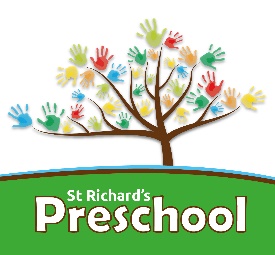 St Richards CE Preschool, 35 Forge Lane, Hanworth, Middlesex TW13 6UN  07986 784 836manager@strichardspreschool.org.uk          Term Dates 2023-2024Autumn TermSpring TermSummer Term Please note: Term dates are subject to change this academic year due to ongoing Coronavirus.Stay and Play for returning childrenThursday 7th SeptemberStay and Play for new childrenFriday 8th SeptemberFirst day of autumn term (for returning children)Monday 11th SeptemberHalf term holidayMonday 23rd to Friday 27th OctoberReturn to playgroupMonday 30th OctoberLast day of termFriday 15th December Christmas holidayMonday 18th December to Friday 5th JanuraryFirst day of spring termMonday 8th JanuaryHalf term holidayMonday 12th to Friday 16th FebruaryInset dayMonday 19th FebruaryReturn to playgroupTuesday 20th FebruaryLast day of termThursday 28th MarchEaster holidayFriday 29th March to Friday 12th AprilFirst day of summer termMonday 15th AprilMay-day bank holiday – ClosedMonday 6th MayHalf term holidayMonday 27th May to Friday 31st May Inset dayMonday 3rd JuneReturn to playgroupTuesday 4th JuneLast day of termFriday 19th July